.Music available for purchase worldwide from www.ScooterLee.com, www.cdbaby.com and www.payloadz.com. Also available in the US on www.iTunes.com.Intro: 16 heavy slow counts – No tags or restarts – 94/188 bpmNote: For this dance, we used the slow count of the music (94 bpm) with &s.[1-8] FORWARD, TOUCH, BACK, HOOK, FORWARD LOCK STEP, REPEAT WITH LEFT[9-16] STEP, 1/2 PIVOT L, 1/2 TURN L TRIPLE, BACK, BACK, COASTER STEP[17-24] SIDE ROCK & CROSS RIGHT & LEFT w/ 1/4 TURN R, ROCKING CHAIR, WALK, WALK[25-32] ROCK, RECOVER, 3 STEP TURN 1 1/4 R, JAZZ BOXBEGIN AGAIN!Ending: Dance through count 14, on counts 15&16 do a 1/2 turn left (turning sailor) to end facing front.Jo: jo.thompson@comcast.net – Rob: robfowler@hotmail.es – Rachael: dancewithrachael@gmail.comJo, Rob and RachaelLove You Forever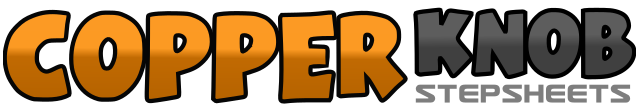 .......Count:32Wall:2Level:Improver / Intermediate.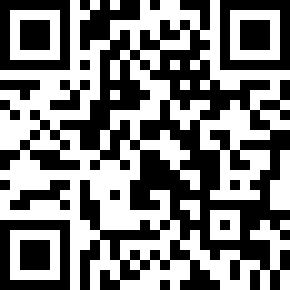 Choreographer:Rob Fowler (ES), Rachael McEnaney (USA) & Jo Thompson Szymanski (USA) - July 2014Rob Fowler (ES), Rachael McEnaney (USA) & Jo Thompson Szymanski (USA) - July 2014Rob Fowler (ES), Rachael McEnaney (USA) & Jo Thompson Szymanski (USA) - July 2014Rob Fowler (ES), Rachael McEnaney (USA) & Jo Thompson Szymanski (USA) - July 2014Rob Fowler (ES), Rachael McEnaney (USA) & Jo Thompson Szymanski (USA) - July 2014.Music:I'm Gonna Love You Forever - Scooter Lee : (CD: I'm Gonna Love You Forever)I'm Gonna Love You Forever - Scooter Lee : (CD: I'm Gonna Love You Forever)I'm Gonna Love You Forever - Scooter Lee : (CD: I'm Gonna Love You Forever)I'm Gonna Love You Forever - Scooter Lee : (CD: I'm Gonna Love You Forever)I'm Gonna Love You Forever - Scooter Lee : (CD: I'm Gonna Love You Forever)........1&Step R forward; Touch L behind R heel2&Step L back; Hook R across L shin3&4Step R forward; Step L behind R heel; Step R forward5&Step L forward; Touch R behind L heel6&Step R back; Hook L across R shin7&8Step L forward; Step R behind L heel; Step L forward1-2Step R forward; Turn 1/2 left shifting weight to L3&4Turn 1/4 left step R to right; Step L together/or slightly across; Turn 1/4 left step R back5-6Step L back; Step R back7&8Step L back; Step R together; Step L forward1&2Rock R to right; Recover onto L; Step R across L3&4Rock L to left; Turn 1/4 right recover onto R; Step L forward5&6&Rock R forward; Recover onto L; Rock R back; Recover onto L7-8Step R forward; Step L forward1-2Rock R forward; Recover onto L3-4Turn 1/2 right step R forward; Turn 1/2 right step L back5Turn 1/4 right step R to right6-8Step L across R; Step R back; Step L to left